BİLDİRİ ÖZETİ BAŞLIĞI BURAYA ARIAL 11 BOYUTUNDA, KALIN VE TAMAMI BÜYÜK HARFLERLE YAZILMALIDIRYazar Adı SOYADI1, Yazar Adı SOYADI1, Yazar Adı SOYADI2, Yazar Adı SOYADI21 Üniversite Adı Fakülte Adı, Anabilim Dalı, Posta Kodu Şehir.2 Fenerbahçe Üniversitesi Eczacılık Fakültesi, Farmasötik Kimya Anabilim Dalı, 34758 İstanbul.(e-posta : ..........@üniversite.edu.tr) GİRİŞÖzet metninizi buraya yazabilirsiniz. Özetler en az iki sayfa olmalı ve Arial 11 boyutunda yazılmalıdır. Başlık, tümü büyük harflerle Arial 11 (kalın) ile yazılmalıdır. Özet metninde Giriş, Gereç ve Yöntem, Bulgular ve Tartışma, Sonuçlar, Kaynakça ve Teşekkür (var ise) bölümleri bulunmalıdır. Araştırma konusunun temeli, çalışmanın bölümlerine yönelik özet bilgi, bilimsel literatürdeki karşılığı, araştırmanın önemi, araştırma sorusu ve amaçları giriş kısmında verilmelidir. Kaynaklara atıflar, metin içindeki veriliş sırasına göre numaralandırılarak [1,2,3] yapılmalıdır. Bildirinin sorumlu yazarının adı soyadının altı çizili olmalı, adres satırının altında sadece sorumlu yazarın e-posta bilgisi verilmelidir. Kongremizde derleme türü bildiri kabul edilmeyecek olup, bildiriler deneysel çalışmaya dayanmalıdır. GEREÇ VE YÖNTEM Bu bölümde çalışmada kullanılan gereç ve yöntemler tanımlanmalıdır. Tek bir bölüm olarak verilebilir ya da aşağıda belirtildiği gibi küçük harflerle alt bölüm başlıkları eklenebilir. Örneğin;GereçEğer çalışmada kullanılan malzeme ile ilgili bilgi verilmek istenirse alt bölüm açılabilir. Zorunlu değildir.YöntemÇalışmada kullanılan yöntemler bu bölümde kısaca anlatılmalıdır. Kullanılan yöntemlere bağlı olarak birden fazla alt bölüm açılabilir. Örneğin;SentezYöntemler, literatürde önceden bildirildiği şekilde kullanıldı ise ayrıntı vermeden anlatılıp kaynak gösterilebilir. Örneğin; 4-Tiyazolidinon türevleri, literatürde Balkan ve ark. tarafından bildirilen yönteme göre sentezlendi [1]. Hücre kültürü çalışmalarıSentezlenen bileşiklerin sitotoksik etki taramaları, MCF-7 hücre dizisi kullanılarak MTT yöntemiyle gerçekleştirildi [2].Enzim inhibisyon çalışmalarıMoleküler modelleme çalışmalarıBULGULAR VE TARTIŞMAÇalışmada elde edilen bulgular verilerek yorumlanmalı ve mümkünse literatürle desteklenmelidir. Bu bölümde isteğe bağlı olarak tablo ve şekiller verilebilir. Tablo ve şekiller metin içinde verilmeli, tablolara metin içinde mutlaka atıf yapılmalıdır (Tablo 1). Tablolar ve şekiller aşağıdaki örneklere benzer şekilde yerleştirilmelidir. Tablo ve şekil başlıkları 10 punto ile ortalanarak yazılmalı ve ayrı ayrı numaralandırılmalıdır. Tablolar kısa ve anlaşılır olmalıdır. Sayfa kenarlarından taşacak kadar büyük tablolara bildiri özetinde yer verilmemelidir. Tablolara aşağıdaki örneğin dışında renk ve biçimler verilmemelidir. Tablo başlıkları tablonun üstünde, şekil başlıkları şeklin altında yer almalıdır.Tablo 1. Tablo başlığı tablonun üstünde olmalıdır.Şekiller mümkün olduğunca yüksek görüntü kalitesinde olmalı, şekillere metin içinde mutlaka atıf yapılmalıdır (Şekil 1). 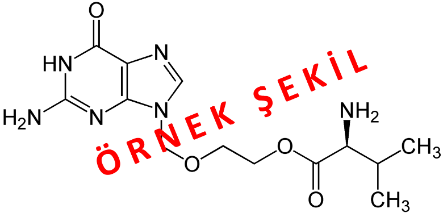 Şekil 1. Şekil başlığı şeklin altında olmalıdır. Bu bölüm de istenirse alt başlıklara ayrılabilir. Örneğin;Bilgisayar destekli ilaç tasarım çalışmalarıSentez çalışmalarıAntikanser etki çalışmalarıEnzim inhibisyon çalışmalarıSONUÇLARSunulan bulgular ve tartışma ışığında çalışmada ulaşılan sonuçlar burada verilmelidir. Poster bildirilerde poster boyutları 70 x 90 cm (dikey) olmalıdır.KAYNAKÇAKaynak gösterilecek makaleler PubMed stiline uygun olarak aşağıdaki örneklere benzer şekilde yazılmalıdır. Sayfa no verilen makalelerde ilk ve son sayfa numaraları tam yazılmalı, e-makale formatında olanlarda sayfa no yazılmamalı, makalenin tanımlayıcı numarası yazılmalıdır. Kaynaklar ve teşekkür metni Arial 9 boyutunda yazılmalıdır.[1] 	Unsal-Tan O, Tüylü Küçükkılınç T, Ayazgök B, Balkan A, Ozadali-Sari K. Synthesis, molecular docking, and biological evaluation of novel 2-pyrazoline derivatives as multifunctional agents for the treatment of Alzheimer's disease. Medchemcomm. 2019;10(6):1018-1026. [2] 	Türe A, Kulabaş N, Dingiş Sİ, Birgül K, Bozdeveci A, Alpay Karaoğlu Ş, Krishna VS, Sriram D, Küçükgüzel İ. Design, synthesis and molecular modeling studies on novel moxifloxacin derivatives as potential antibacterial and antituberculosis agents. Bioorg Chem. 2019;88:102965.TEŞEKKÜRÇalışmaya maddi destek veren ve katkıda bulunan kuruluşlara ve kişilere bu bölümde teşekkür edilebilir. Varsa proje desteklerini bu bölümde belirtmeyi unutmayınız.Sunum Türü YÜKSEK LİSANS TEZİ KAYNAKLI (Poster olarak sunulacaktır) DOKTORA TEZİ KAYNAKLI (Sözlü bildiri olarak sunulacaktır) TEZ DIŞI ÖZGÜN ÇALIŞMA (Poster/sözlü bildiri seçimi yapınız) →  SÖZLÜ    POSTERTabloBaşlıkBaşlık 2Başlık 3Madde 1AaaBbbCccMadde 2DddEeeFffMadde 3GggHhhZzz